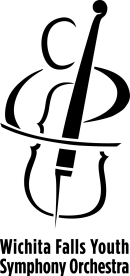 THE YSO NEEDS YOUR HELP!Please check one or more volunteer opportunities that you are interested in fulfilling for the YSO season. Student _________________________________	Instrument _______________________School _________________________________		Grade ___________________________Parent Name (print)____________________________	Phone Number ____________________Parent Email ______________________________________________________________________ Concert Greeter________ Provide Snacks/Water for Concerts________ Board Membership ________ Help sell program ads________ Help plan/run the spring gala         ________ Help measure/hand out formalwear________ Help hem formalwear________ Help plan/raise money for the Symphonic Orchestra performance trip________ Chaperone the Symphonic overnight performance tripThank you for volunteering your time to help the WFYSO continue to be successful!I authorize the WFYSO to implement a background check for the safety of YSO students.Signature:________________________  DOB: ________________________PLEASE RETURN THIS COMPLETED FORM TO THE YSO OFFICE OR EMAIL TO JHALL@WFYOUTHSYMPHONY.ORGSpecial Skills & Interests: If you have skills or interests not mentioned above that you would be willing share, please briefly describe how you can help the YSO below: